Priloga 2: ŽIVLJENJEPIS DIJAKA[Ločeno opišite vsako od delovnih izkušenj. Začnite z delom, ki ste ga opravljali nazadnje.][Ločeno opišite vsak program izobraževanja. Začnite z zadnjim.][Odstranite vse neizpolnjene rubrike.]OSEBNI PODATKIVpišite ime in priimek[Rubrike niso obvezne. Prazne rubrike odstranite.][Rubrike niso obvezne. Prazne rubrike odstranite.]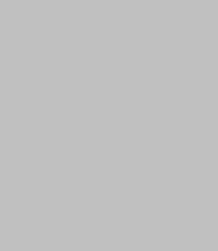  Vpišite ulico, hišno številko, poštno številko, kraj, državo 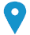  Vpišite telefonsko številko     Vpišite številko prenosnega telefona       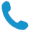 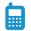  Vpišite e-naslov(e) 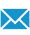 Vpišite naslov svoje osebne spletne strani  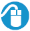 Vpišite vrsto storitve za neposredno sporočanje (IM), ki jo uporabljate Vpišite uporabniški račun za neposredna sporočila  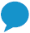 Spol Vnesite spol | Datum rojstva dd/mm/llll | Državljanstvo Vnesite državljanstvo DELOVNO MESTO, NA KATEREGA SE PRIJAVLJAMPOKLICŽELENO PODROČJE DELAŠTUDIJ, NA KATEREGA SE PRIJAVLJAMVpišite želeno področje dela / poklic / delovno mesto, na katerega se prijavljate / študij, na katerega se prijavljateDELOVNE IZKUŠNJE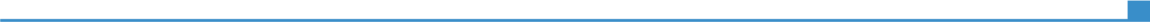 Vpišite datum (od - do)Vpišite naziv delovnega mesta oziroma vašo funkcijoVpišite datum (od - do)Vpišite naziv delodajalca in kraj, kjer ste delali (če je delovna izkušnja zelo pomembna, lahko dodate naslov v celoti ter spletno stran)Vpišite datum (od - do)Vpišite vaše glavne naloge in pristojnostiVpišite datum (od - do)Vrsta dejavnosti ali sektor Vpišite vrsto dejavnosti ali sektor IZOBRAŽEVANJE IN USPOSABLJANJEVpišite datum (od - do)Vpišite naziv pridobljene izobrazbe Navedite raven Evropskega ogrodja kvalifikacij (EOK), če je določenaVpišite datum (od - do)Vpišite naziv in naslov izobraževalne ustanove (po potrebi tudi državo) Vpišite naziv in naslov izobraževalne ustanove (po potrebi tudi državo) Vpišite datum (od - do)Vpišite glavne predmete oziroma kompetence, ki ste jih pridobiliVpišite glavne predmete oziroma kompetence, ki ste jih pridobiliKOMPETENCEMaterni jezikVpišite materni jezik (materne jezike)Vpišite materni jezik (materne jezike)Vpišite materni jezik (materne jezike)Vpišite materni jezik (materne jezike)Vpišite materni jezik (materne jezike)Drugi jezikiRAZUMEVANJE RAZUMEVANJE GOVORJENJE GOVORJENJE PISNO SPOROČANJE Drugi jezikiSlušno razumevanje Bralno razumevanje Govorno sporazumevanje Govorno sporočanje Vpišite jezikVnesite stopnjoVnesite stopnjoVnesite stopnjoVnesite stopnjoVnesite stopnjoVpišite potrdila o jezikovnem znanju ter stopnjo, če je navedena.Vpišite potrdila o jezikovnem znanju ter stopnjo, če je navedena.Vpišite potrdila o jezikovnem znanju ter stopnjo, če je navedena.Vpišite potrdila o jezikovnem znanju ter stopnjo, če je navedena.Vpišite potrdila o jezikovnem znanju ter stopnjo, če je navedena.Vpišite jezikVnesite stopnjoVnesite stopnjoVnesite stopnjoVnesite stopnjoVnesite stopnjoVpišite potrdila o jezikovnem znanju ter stopnjo, če je navedena.Vpišite potrdila o jezikovnem znanju ter stopnjo, če je navedena.Vpišite potrdila o jezikovnem znanju ter stopnjo, če je navedena.Vpišite potrdila o jezikovnem znanju ter stopnjo, če je navedena.Vpišite potrdila o jezikovnem znanju ter stopnjo, če je navedena.Stopnja: A1/2: Osnovni uporabnik - B1/2: Samostojni uporabnik - C1/2 Usposobljeni uporabnikSkupni evropski jezikovni okvirStopnja: A1/2: Osnovni uporabnik - B1/2: Samostojni uporabnik - C1/2 Usposobljeni uporabnikSkupni evropski jezikovni okvirStopnja: A1/2: Osnovni uporabnik - B1/2: Samostojni uporabnik - C1/2 Usposobljeni uporabnikSkupni evropski jezikovni okvirStopnja: A1/2: Osnovni uporabnik - B1/2: Samostojni uporabnik - C1/2 Usposobljeni uporabnikSkupni evropski jezikovni okvirStopnja: A1/2: Osnovni uporabnik - B1/2: Samostojni uporabnik - C1/2 Usposobljeni uporabnikSkupni evropski jezikovni okvirKomunikacijske kompetenceNavedite vaše komunikacijske kompetence. Navedite, kje in kako ste jih pridobili,Organizacijske/vodstvene kompetenceNavedite vaše organizacijske/vodstvene kompetence. Navedite kje in kako ste jih dobili.Strokovne kompetenceNavedite vaše strokovne kompetence, ki niso bile vključene v nobeno drugo rubriko. Navedite, kje in kako ste jih dobili. Primer: dobro poznavanje procesa nadzora kakovosti (na sedanjem delovnem mestu odgovoren za kontrolo kakovosti)Računalniške kompetenceNavedite vaše računalniške kompetence. Navedite kje in kako ste jih dobili. Primer:dobro obvladovanje orodij Microsoft Office™ Druge kompetenceNavedite morebitne druge kompetence, ki niso bila vključena v nobeno od prejšnjih rubrik. Primer:tesarstvo Vozniško dovoljenjeNavedite kategorijo vozniškega dovoljenja (vozniških dovoljenj). Primer:BDODATNI PODATKIObjavePredstavitveProjektiKonferenceSeminarjiPriznanja in nagradeČlanstvaReferenceVpišite najpomembnejše objave, predstavitve, projekte, konference, seminarje, priznanja in nagrade, članstva, reference. Rubrike, ki jih ne boste izpolnili, odstranite tudi v levem stolpcu.Primer objave:Kako napisati dober življenjepis, založba Društva samostojnih založnikov, Ljubljana, 2002. Primer projekta:Gledališka in koncertna dvorana Lendava: nadzor del in izbira izvajalcev (1995-2003). PRILOGENaredite seznam prilog, ki jih boste priložili življenjepisu. Primer:kopija diplome in drugih potrdil o izobraževanju;priporočila delodajalca in potrdila o opravljenih praktičnih usposabljanjih z delom;objave ali raziskovalna dela.